الـمـنـاخ والموارد المائية في قارة امريكا الشمالية:( شـكـل 3 )إن لسعة مـسـاحـة الـولايـات الـمـتـحـدة الأمـريـكـيـة وامـتـدادهـا ومـوقـعـهـا الـفـلـكـي مـع اتـجـاه تـضـاريسـهـا جـعـل مـنـاخـهـا مـتـنـوع يـظـهـر مـن خـلال :أ – الإقـلـيـم الـمـداري : فـي الـجـزء الـجـنـوبـي الـشـرقـي والـسـهـول الـوسـطـى يـمـتـاز بـبـرودة مـعـتـدلـة شـتـاءا لـتـأثـره بـتـيـار خـلـيـج الـمـكـسـيـك، ورطـوبـة حـادة صـيـفـا، أمـطـاره صـيـفـيـة.ب – الإقـلـيـم الـقـاري : وهـو نـوعـيـن : * قـاري جـاف : يـشـمـل مـسـاحـة شـاسـعـة مـن الـمـرتـفـعـات الـغـربـيـة والـشـريـط الـغـربـي لـلـسـهـول الـوسـطـى، أمـطـار ه قـلـيـلـة دون 400 مـلـم، ظـهـور صـحـاري هـامـة كـنـيـفـادا، أريـزونـا وكـولـورادو.* قـاري مـعـتـدل : فـي الـمـنـطـقـة الـوسـطـى مـن الـسـهـول الـعـظـمـى، بـارد فـي الـشـمـال، مـعـتـدل مـمـطـر فـي الـجـنـوب، يـتـراوح الـتـسـاقـط فـيـه بـيـن 400 إلـى 1000 مـلـم، يـمـثـل نـمـوذجـا حـيًـا لـزراعـة الـحـبـوب.جـ – إقـلـيـم الـمـحـيـط الأطـلـسـي : يـسـود الـمـنـاطـق الـوسـطـى والـشـرقـيـة، يـمـتـاز بـمـنـاخ قـاري رطـب بـارد فـي الـشـمـال مـعـتـدل فـي الـجـنـوب أمـطـاره صـيـفـيـة عـلـى الـعـمـوم، تـزداد غـزارة فـي إتـجـاه الـجـنـوب ( 500 إلـى 1200 مـلـم ).د – إقـلـيـم الـبـحـر الـمـتـوسـط : يـسـود ولايـة كـالـيـفـورنـيـا عـلـى الـسـاحـل الـجـنـوبـي الـغـربـي لـلـولايـات الـمـتـحـدة الأمـريـكـيـة، دافـئ مـمـطـر شـتـاءا، حـار وجـاف صـيـفـا.هـ – الإقـلـيـم الـمـحـيـطـي : عـلـى الـسـواحـل الـغـربـيـة الـمـطـلـة عـلـى الـمـحـيـط الـهـادي، حـرارة مـنـتـظـمـة، أمـطـار غـزيـرة تـصـل إلـى 1000 مـلـم.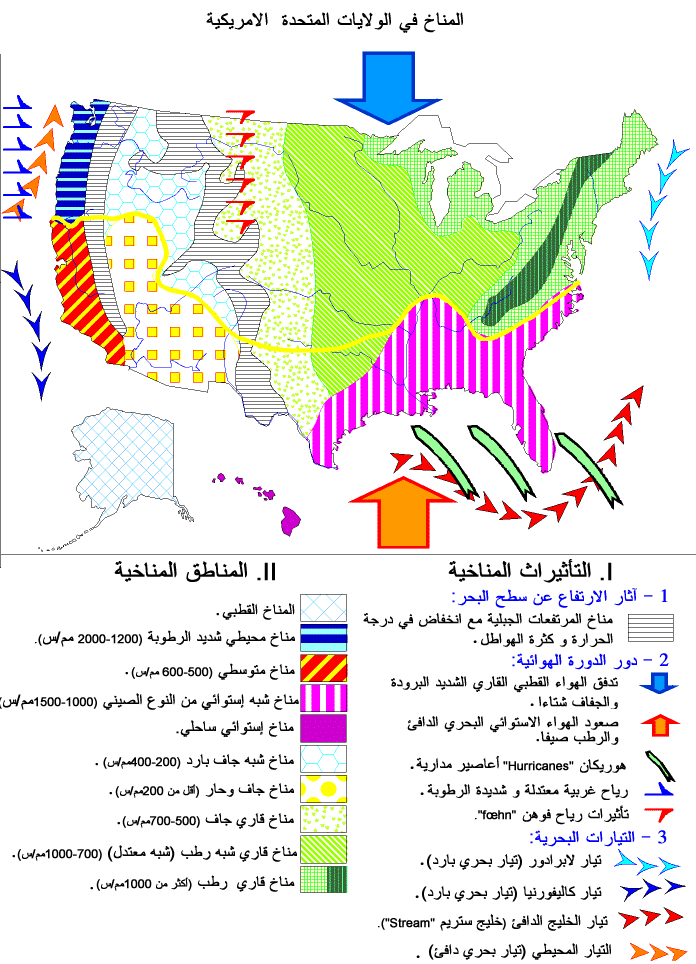 5 - الـشـبـكـة الـمـائـيـة :  		    	 تـحـتـوي الـولايـات الـمـتـحـدة الأمـريـكـيـة عـلـى شـبـكـة مـائـيـة مـعـتـبـرة مـوزعـة تـقـريـبـا عـلـى كـل مسـاحـة الولايـات المـتحـدة الأمـريكـية تشـمـل الأنهـار والبـحـيرات :أ - الأنـهـار : تـنـقـسـم حـسـب مـصـابـتـهـا :* أنـهـار تـصـب فـي الـمـحـيـط الأطـلـسـي : وهـي قـصـيـرة وسـريـعـة الـجـريـان تـنـحـدر مـن جـبـال الابـلاش كـنـهـر هـدسـن " Hudson " ( نـيـويـورك )، دلـوار " Delwar " ونـهـر سـافـان "Savana"، وهـي صـالـحـة لـلـمـلاحـة.* أنـهـار تـصـب فـي خـلـيـج الـمـكـسـيـك : أهـمـهـا الـمـسـيـسـيـبـي وروافـده، إلـى الـغـرب نـهـر الـمـيـسـوري، الأركـنـسـاس والـنـهـر الأحـمـر " Red River " وإلـى الـشـرق أوهـايـو والـتـنـسـي.* أنـهـار تـصـب بـالـمـحـيـط الـهـادي : تـنـحـدر مـن الـمـرتـفـعـات الـغـربـيـة، أهـمـهـا نـهـر كـولـومـبـيـا وروافـده، نـهـر كـولـورادو ونـهـر سـاكـرامـنـتـو.ب - الـبـحـيـرات : تـحـتـوي الـولايـات الـمـتـحـدة الأمـريـكـيـة عـلـى مـجـمـوعـة مـن الـبـحـيـرات الـعـظـمـى وهـي خـمـس بـحـيـرات تـبـلـغ مـسـاحـتـهـا 250 ألـف كـلـم2 تـتـصـل بـعـضـهـا عـبـر قـنـاة تـلـتـقـي فـي نـهـر سـانـت لـورانـس وتـصـب فـي الـمـحـيـط الأطـلـسـي وتـحـتـوي عـلـى أكـبـر الـشـلالات مـثـل نـيـاغـارا وتـتـمـثـل فـي : بـحـيـرة سـوبـريـور " Lac Superieur " بـحـيـرة مـيـشـغـان " Lac Michigan "، بـحـيـرة هـورن " Lac Huron "، بـحـيـرة ايـريـه " Lac Erié " وبـحـيـرة انـتـاريـو " Lac Ontario ".